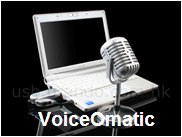 דו"ח שיפורי קודבישיבה שנערכה עם הלקוח שלנו ד"ר ראובן יגל במכללה האקדמית להנדסה ירושלים בתאריך 26/12/10 הועלו הנקודות הבאות:הלקוח ביקש שלא יהיה כפתור של הקלטה, ושהיא תתחיל אוטומטית.הלקוח היה מרוצה מאיך שהקוד שלנו ניראה, אך ביקש שנוסיף קצת תיעוד לטקסטהלקוח ביקש להוסיף עוד אפליקציותאנו צריכים לכתוב את ה GUI מחדש לבקשת הלקוח שלנו